Le collège Hélène de Fonsèque se place à la 18 éme place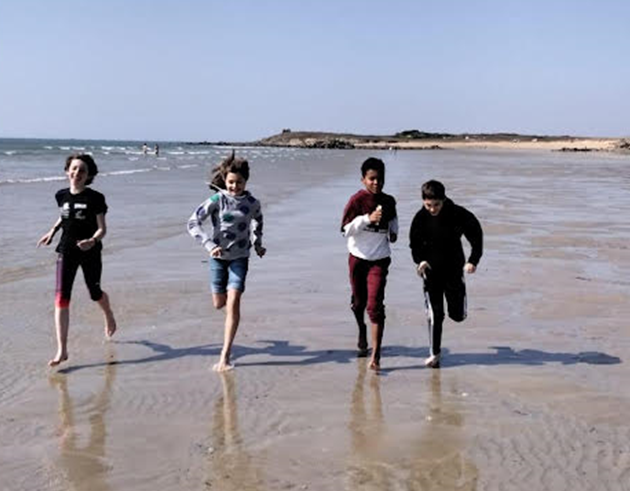 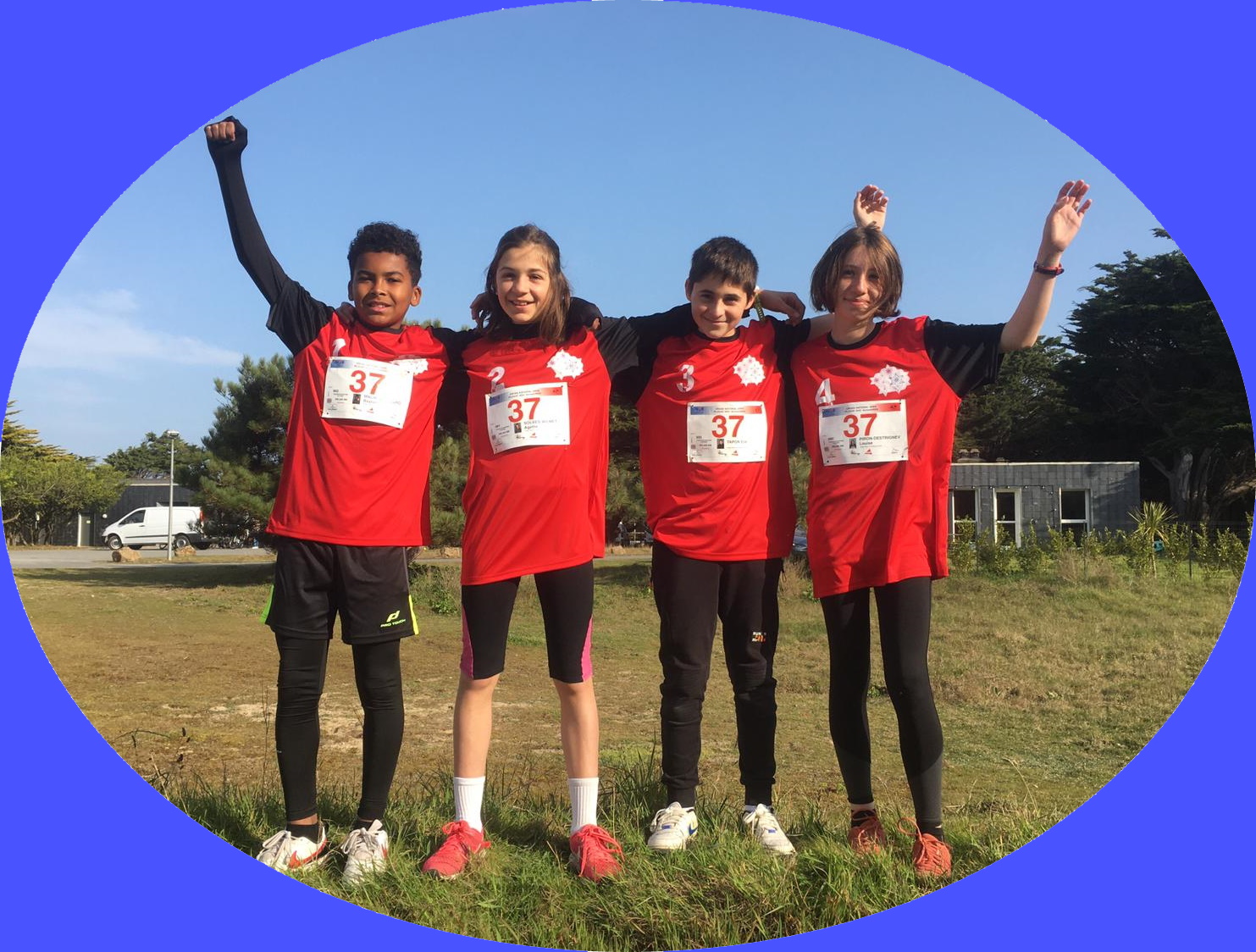 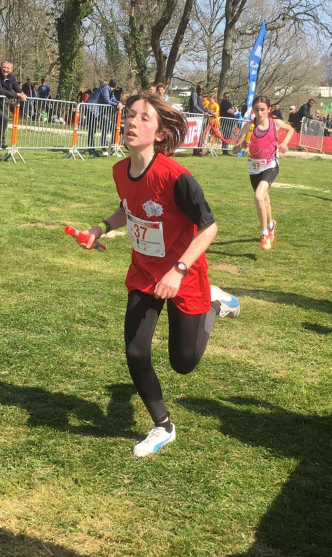 